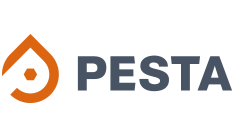 Klauzula informacyjna dla osób objętych monitoringiem wizyjnym                               w PESTA 2 Mirosław Rybkowski1.	Administratorem danych osobowych osób objętych monitoringiem jest Mirosław Rybkowski, prowadzący przedsiębiorstwo pod firmą PESTA 2 Mirosław Rybkowski, zwany dalej: „Administratorem”. Każdy pracownik naszej firmy ma prawo skontaktować się z Administratorem, pisząc na adres: PESTA 2 Mirosław Rybkowski, ul. Pierwszej Brygady 35, 73-110 Stargard,  telefonując pod numer: +48 91 5772282 w. 53 (opłata za połączenie zgodna z cennikiem danego operatora) luba na e-mail: biuro@pesta.com.pl.2.	Dane osobowe są w celu ochrony obiektu i mienia oraz zapewnienia bezpieczeństwa na terenie PESTA 2 Mirosław Rybkowski. Monitoring wizyjny realizowany jest                w ramach prawnie uzasadnionego interesu Administratora.3.	Dane osobowe pracowników przetwarzane są wyłącznie w zakresie związanym              z realizacją wymienionych wyżej celów. Dane te nie są udostępniane innym odbiorcom oprócz podmiotów upoważnionych na podstawie przepisów prawa.4.	Administrator nie zamierza przekazywać tych danych osobowych do państwa trzeciego ani do organizacji międzynarodowych. 5.	Dane będą przechowywane nie dłużej niż przez okres jednego miesiąca. Przetwarzanie danych osobowych za pomocą systemu monitoringu wizyjnego obejmuje: drogę wjazdową do przedsiębiorstwa, a także część obszaru znajdującego się wewnątrz budynków przedsiębiorstwa.6.	Każda osoba objęta monitoringiem wizyjnym ma prawo żądać od Administratora dostępu do swoich danych, ich sprostowania, zaktualizowania, jak również do ograniczenia przetwarzania tych danych. Zasady udostępnienia dokumentacji pracowniczej zostały określone przez przepisy polskiego prawa.7.	W związku z przetwarzaniem danych osobowych pracowników przez Administratora - każdemu z nich przysługuje prawo wniesienia skargi do organu nadzorczego.8.	W oparciu o dane osobowe pracowników Administrator nie będzie podejmował wobec tych osób zautomatyzowanych decyzji, w tym decyzji będących wynikiem profilowania*. * Profilowanie oznacza dowolną formę zautomatyzowanego przetwarzania danych osobowych, które polega na wykorzystaniu danych osobowych do oceny niektórych czynników osobowych osoby fizycznej,  w szczególności do analizy lub prognozy aspektów dotyczących pracy tej osoby fizycznej, jej sytuacji ekonomicznej, zdrowia, osobistych preferencji, zainteresowań, wiarygodności, zachowania, lokalizacji lub przemieszczania się. 